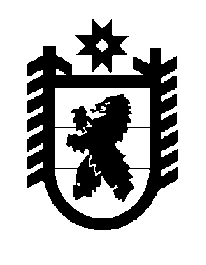 Российская Федерация Республика Карелия    ПРАВИТЕЛЬСТВО РЕСПУБЛИКИ КАРЕЛИЯРАСПОРЯЖЕНИЕот  31 декабря 2015 года № 839р-Пг. Петрозаводск Адресную инвестиционную программу Республики Карелия на                  2015 год и на плановый период 2016 и 2017 годов, утвержденную распоряжением Правительства Республики Карелия от 17 февраля                     2015 года № 87р-П (Собрание законодательства Республики Карелия, 2015, № 2, ст. 300; № 4, ст. 739), с изменениями, внесенными распоряжениями Правительства Республики Карелия от 7 июля 2015 года № 432р-П,                           от 16 июля 2015 года № 451р-П, от 28 сентября 2015 года   № 601р-П,                 от 23 октября 2015 года № 651р-П, изложить в новой редакции согласно приложению.           ГлаваРеспублики  Карелия                                                              А.П. Худилайнен